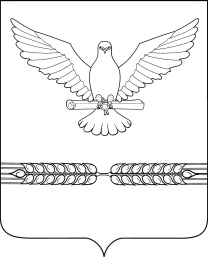 АДМИНИСТРАЦИЯ СТАРОЛЕУШКОВСКОГО СЕЛЬСКОГО ПОСЕЛЕНИЯ ПАВЛОВСКОГО РАЙОНА ПОСТАНОВЛЕНИЕОт 25.01.2018г								№27ст-ца СтаролеушковскаяО внесении изменений в постановление администрации Старолеушковского сельского поселения Павловского района от                        07 декабря 2017 года  № 187 «Об утверждении штатных расписаний на 2018 год»На основании закона Российской Федерации от 6 октября 2003 года №131-ФЗ «Об общих принципах организации органов местного самоуправления в Российской Федерации», постановления главы администрации (губернатора) Краснодарского края от 9 октября 2017 года  № 764 «Об индексации базовых окладов (базовых должностных окладов), базовых ставок заработной платы работников государственных учреждений Краснодарского края, перешедших на отраслевые системы оплаты труда»,п о с т а н о в л я ю:	1. Внести в постановление администрации Старолеушковского сельского поселения  Павловского района от района от  07декабря 2017 года  № 187  «Об утверждении штатных расписаний на 2018 год»следующие изменения:1)	приложение №3 к постановлению изложить в новой редакции(приложение №1).2)	приложение №4 к постановлению изложить в новой редакции (приложение №2).     2. Постановление вступает в силу с момента подписания и распространяется на правоотношения, возникшие с  01 января 2018 года. Глава  Старолеушковского сельского поселения  Павловского района  	                                      Р.Ю.ЛюбченкоМуниципальное бюджетное учреждение «Социально-культурный центр муниципального образования Старолеушковское сельское поселение» Павловского района на 2018 годШТАТНОЕ РАСПИСАНИЕСпециалист 1 категории администрацииСтаролеушковского сельского поселения Павловского района                                                         Т.В. РадченкоМуниципальное бюджетное учреждение «Старолеушковская поселенческая библиотека» Павловского района на 2018 годШТАТНОЕ РАСПИСАНИЕСпециалист 1 категории администрацииСтаролеушковского сельского поселения Павловского района                                            Т.В. Радченко2ЛИСТ СОГЛАСОВАНИЯпроекта постановления администрации Старолеушковского сельского поселения Павловского района от ______________ № ______О внесении изменений в постановление администрации Старолеушковского сельского поселения Павловского района от  07 декабря 2017 года  № 187  «Об утверждении штатных расписаний  на 2018 год»Проект подготовлен и внесен:Специалистом  1-ой  категории администрацииСтаролеушковского сельского поселенияПавловского района                                                                                                                 Т.В. Радченко Проект согласован:Специалистом 1-ой категории администрацииСтаролеушковского сельского поселенияПавловского района                                                                           Л.О. Пилипенко Специалистом 1-ой категории администрацииСтаролеушковского сельского поселенияПавловского района                                                                              И.Л. ГуменюкВедущим специалистом  администрации Старолеушковского сельского поселенияПавловского района							              Р.Ю. ТемнаяДиректором  МБУ «СКЦ МОСтаролеушковского сельское поселение»                                          И.В. Черненко                       Директором МБУ«Старолеушковская поселенческая библиотека»                                  Е.А. ПаськоЗАЯВКАК ПОСТАНОВЛЕНИЮНаименование вопроса:О внесении изменений в постановление администрации Старолеушковского  сельского поселения Павловского района от 07 декабря 2017 года № 187 «Об утверждении штатных расписаний на 2018 год»__________________Проект внесен:  Т.В. Радченко, специалистом 1-ой категории администрации Старолеушковского сельского   поселения  Павловского района______________Постановление разослать: Л.О. Пилипенко, И.Л. Гуменюк, Т.В. Радченко, прокуратуре  Павловского  район, И.В Черненко, Е.А. Пасько___________________________________________________________________________________________________________________________________________________________________________________________________________________________________________________________________________________________________________________________________________________________________________________________________________________________________________________________________________________________________________________________________________________________________________________________________________________________________________________ПРИЛОЖЕНИЕ№1к постановлению администрацииСтаролеушковского сельскогопоселения Павловского районаот 25.01.2018г. №27ПРИЛОЖЕНИЕ №3к постановлению администрацииСтаролеушковского сельскогопоселения Павловского районаот 07.12.2017г. № 187Номер документаДата составленияУТВЕРЖДЕНОГлавой СтаролеушковскогоСтаролеушковского сельскогопоселения Павловского района             _____________Р.Ю.ЛюбченкоСтруктурное подразделениеСтруктурное подразделениеДолжностьКоличество штатных единицТарифная ставка (оклад) руб.Надбавки, руб.Надбавки, руб.Надбавки, руб.Всего в месяц, руб.Структурное подразделениеСтруктурное подразделениеДолжностьКоличество штатных единицТарифная ставка (оклад) руб.Всего в месяц, руб.Наименова-ниекодДолжностьКоличество штатных единицТарифная ставка (оклад) руб.Всего в месяц, руб.123456789Директор1Директор12460024600Должности работников культуры руководящего звена2Художественный руководитель11094910949Должности работников культуры руководящего звена3Заведующий детским сектором11094910949Должности работников культуры руководящего звена4Режиссер массовых мероприятий11094910949Должности работников культуры руководящего звена5Заведующий структурным подразделением0,5109495475Должности работников культуры руководящего звена6Руководитель ансамбля «Тополек»11094910949Должности работников культуры руководящего звена7Руководитель  Народного хора11094910949Должности работников культуры руководящего звена8Балетмейстер1,51094916424Должности работников культуры ведущего звена9Художник0,596064803Должности работников культуры ведущего звена10Звукооператор2,5960624015Должности работников Культуры среднего звена11Культорганизатор2,5835820895Должности работников Культуры среднего звена12Руководитель кружка183588358Должности работников Культуры среднего звена13Костюмер0,587764745Общеотрас-левые должности служащих14Сторож (1 разряда)7516336141Общеотрас-левые должности служащих15Уборщица (2 разряда)5525226260Общеотрас-левые должности служащих16Рабочий (2 разряда)152529489Общеотрас-левые должности служащих17Дворник (1 разряда)151639489Общеотрас-левые должности служащих18Заведующая хозяйством0,564554745Общеотрас-левые должности служащих19Спорт инструктор0,568594745Общеотрас-левые должности служащих20Специалист в сфере закупок0,2558762372ИТОГО30,25185 967257 301ПРИЛОЖЕНИЕ №2к постановлению администрацииСтаролеушковского сельскогопоселения Павловского районаот 25.01.2018г. №27ПРИЛОЖЕНИЕ №4к постановлению администрацииСтаролеушковского сельскогопоселения Павловского районаот 07.12.2017г. № 187Номер документаДата составленияУТВЕРЖДЕНОГлавой СтаролеушковскогоСтаролеушковского сельскогопоселения Павловского района             _____________Р.Ю.ЛюбченкоСтруктурное подразделениеСтруктурное подразделениеДолжностьКоличество штатных единицТарифная ставка (оклад) руб.Надбавки, руб.Надбавки, руб.Надбавки, руб.Всего в месяц, руб.Структурное подразделениеСтруктурное подразделениеДолжностьКоличество штатных единицТарифная ставка (оклад) руб.Всего в месяц, руб.НаименованиекодДолжностьКоличество штатных единицТарифная ставка (оклад) руб.Всего в месяц, руб.123456789Директор1Директор11757517575Должности работников культуры ведущего звена2Заведующая отделом2960619212Должности работников культуры ведущего звена3Заведующая филиалом196069606ДолжностиработниковКультуры среднего звена4Библиотекарь183588358Общеотраслевые должности служащих5Уборщик (2разряда)152529489Общеотраслевые должности служащих6Специалист в сфере закупок0,2558762372ИТОГО6,2556 27366 612